СЄВЄРОДОНЕЦЬКА МІСЬКА РАДАРОЗПОРЯДЖЕННЯміського головиЛуганська обл., м. Сєвєродонецьк,бульвар Дружби Народів, 32«_18_»   липня 2018  року   № 191      Про внесення змін до паспортів бюджетних програм на 2018 рік            Керуючись ст. 22  Бюджетного Кодексу України, відповідно до рішення Сєвєродонецької міської ради від 22 грудня 2017 року №  2103 «Про міський бюджет на 2018 рік», рішення Сєвєродонецької міської ради від 22.05.2018 № 2617 «Про внесення змін до міського бюджету на 2018 рік», правил складання паспортів бюджетних програм місцевих бюджетів та звітів про їх виконання, затверджених наказом Міністерства фінансів України від 26 серпня 2014 року № 836, зареєстрованим у Міністерстві юстиції України 10 вересня 2014 року за № 1104/25881 (у редакції наказу Міністерства фінансів України від 30 вересня 2016 року № 860)             НАКАЗУЮ:            1. Внести зміни до  паспортів  бюджетних програм на 2018 рік Сєвєродонецької міської ради за кодом програмної класифікації видатків та кредитування місцевих бюджетів:-   0110160  «Керівництво і управління у відповідній сфері у містах (місті Київі), селищах, селах, об’єднаних територіальних громадах»;-   0117130 «Здійснення заходів із землеустрою»; , затверджених розпорядженням міського голови від 05.06.2018 № 151, наказом фінансового управління Сєвєродонецької міської ради від 05.06.2018  № 57, виклавши їх у новій редакції, що додається.     2. Дане розпорядження підлягає оприлюдненню.     3. Контроль за виконанням цього розпорядження залишаю за собою.Міський  голова                                                                              В.В. Казаков         Підготував:Заст.начальника  відділу бухобліку                                               Н.С. Ісмагулова              та звітності - заст.головного бухгалтера	Узгоджено:Заст.начальника відділу з юридичних                                           П.О. Дубінапитань та контролю міської ради Начальник відділу бух обліку та звітності-                                   О.О. Куріловаголовний бухгалтер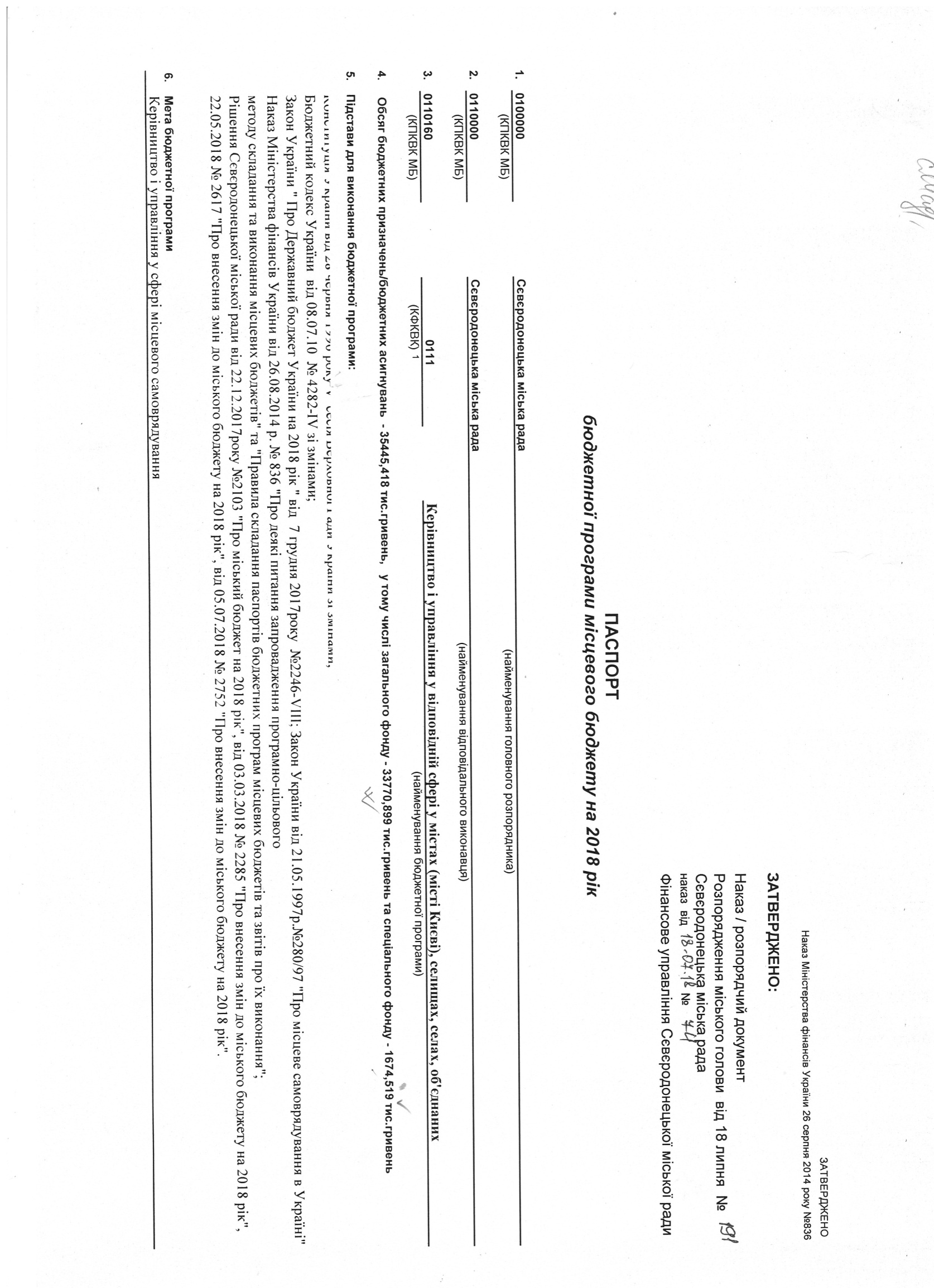 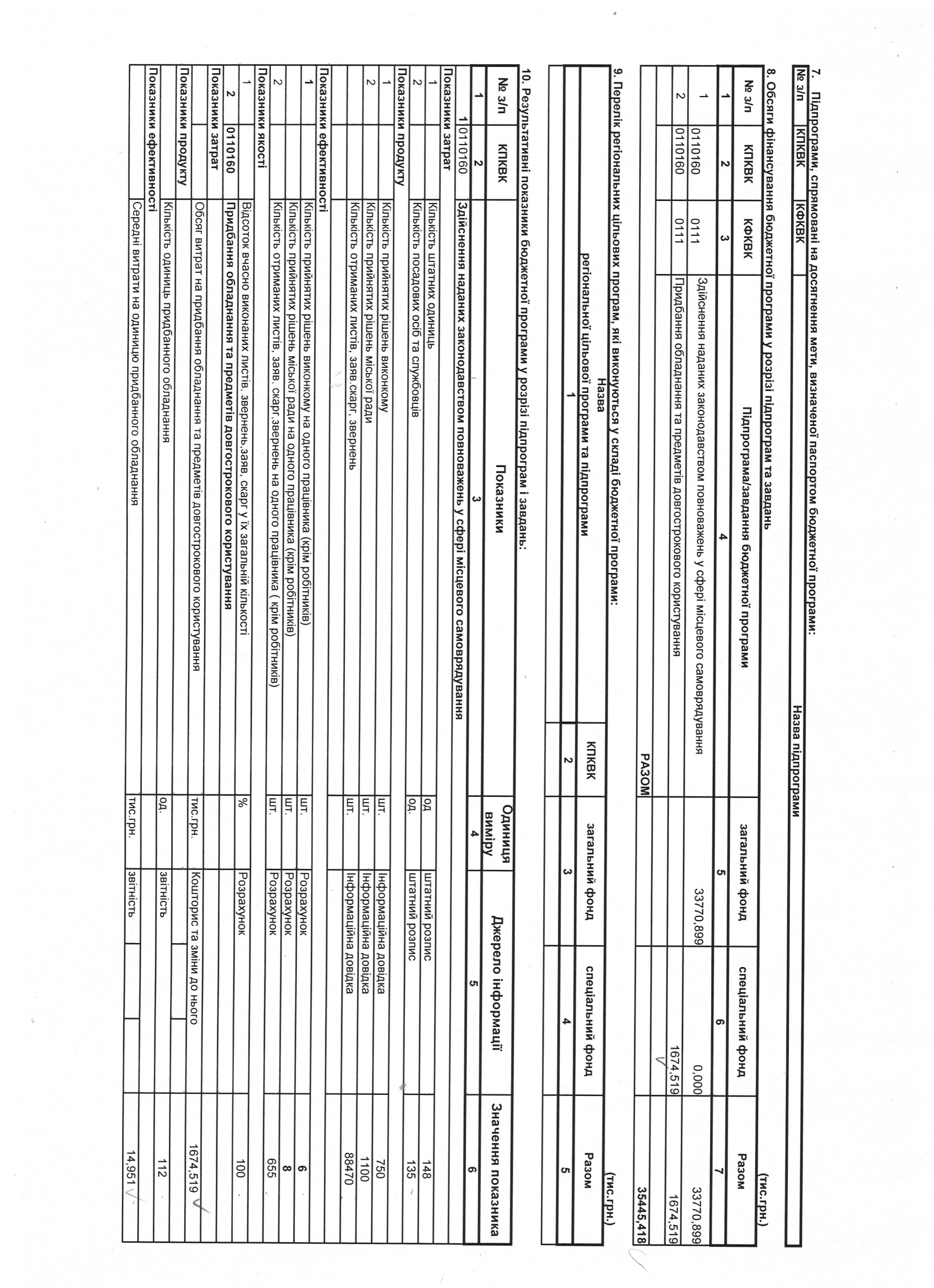 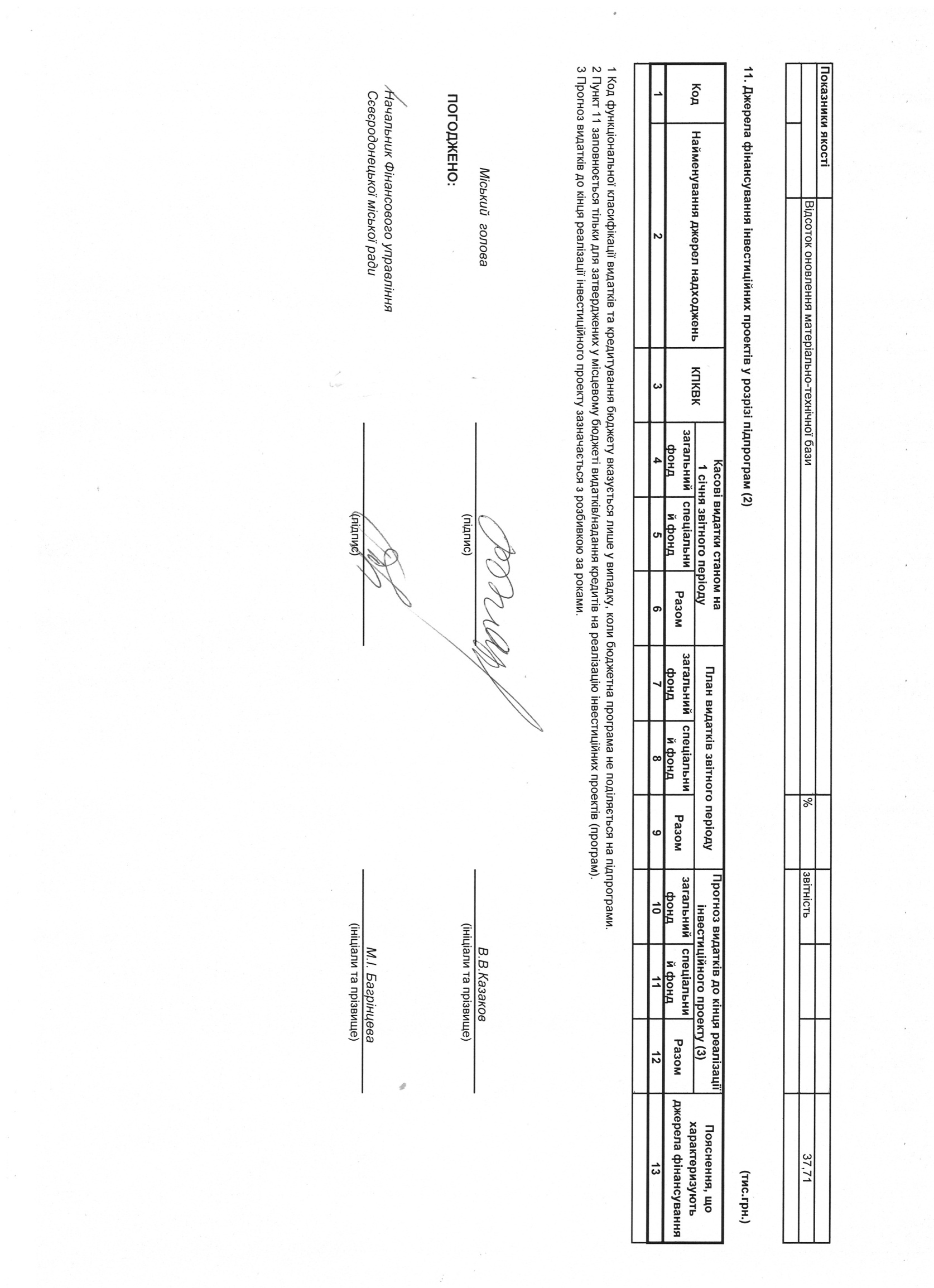 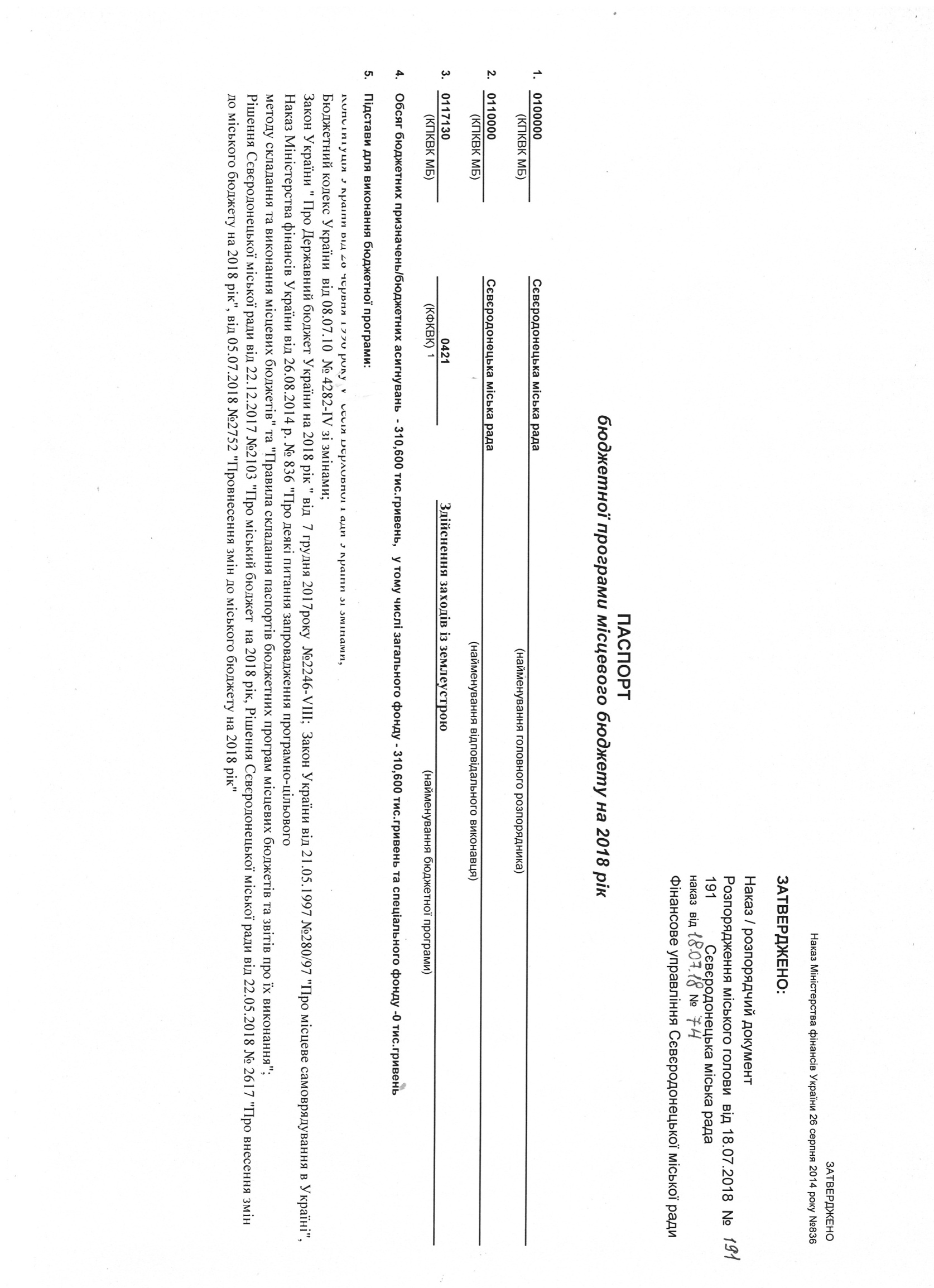 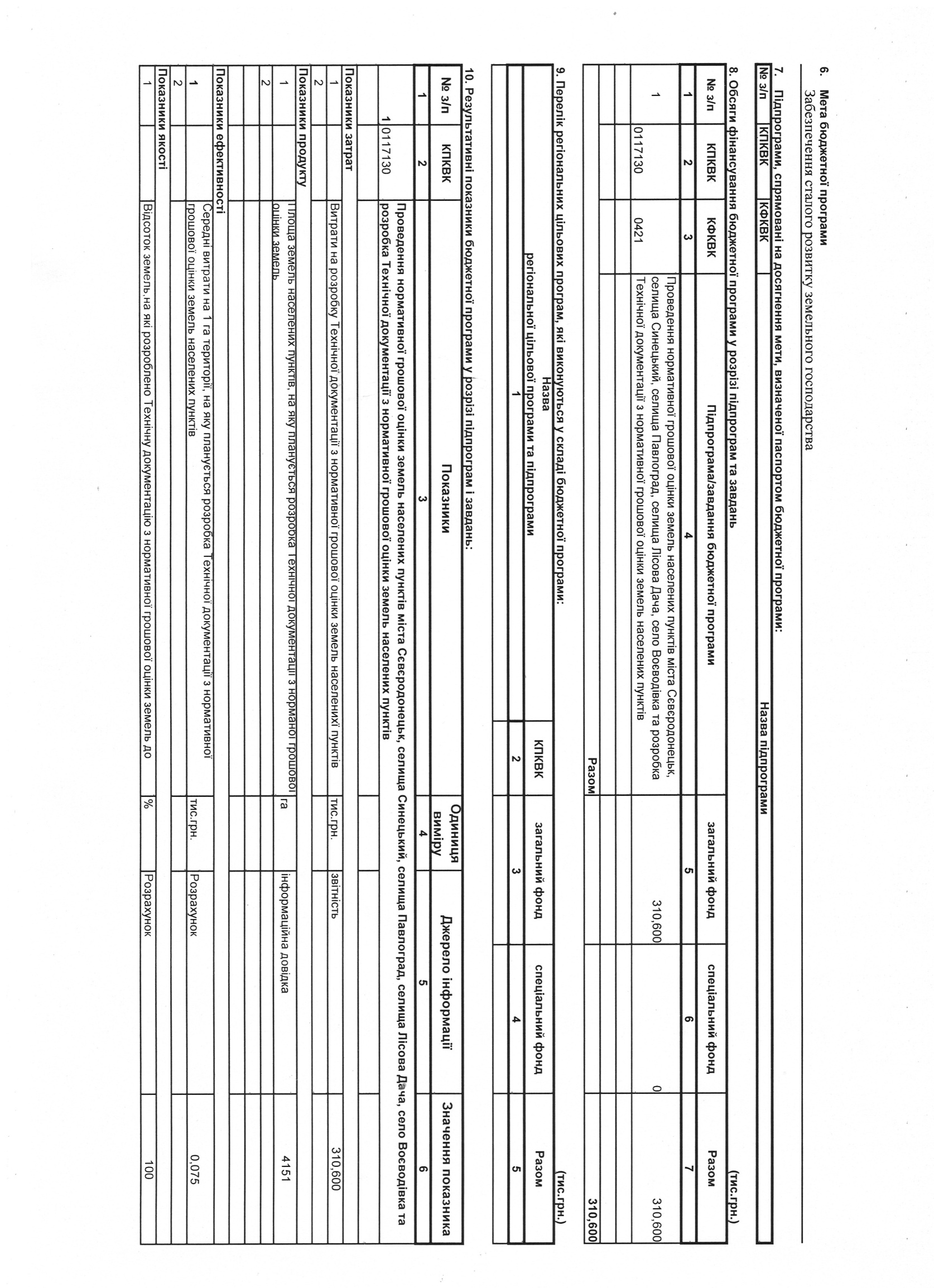 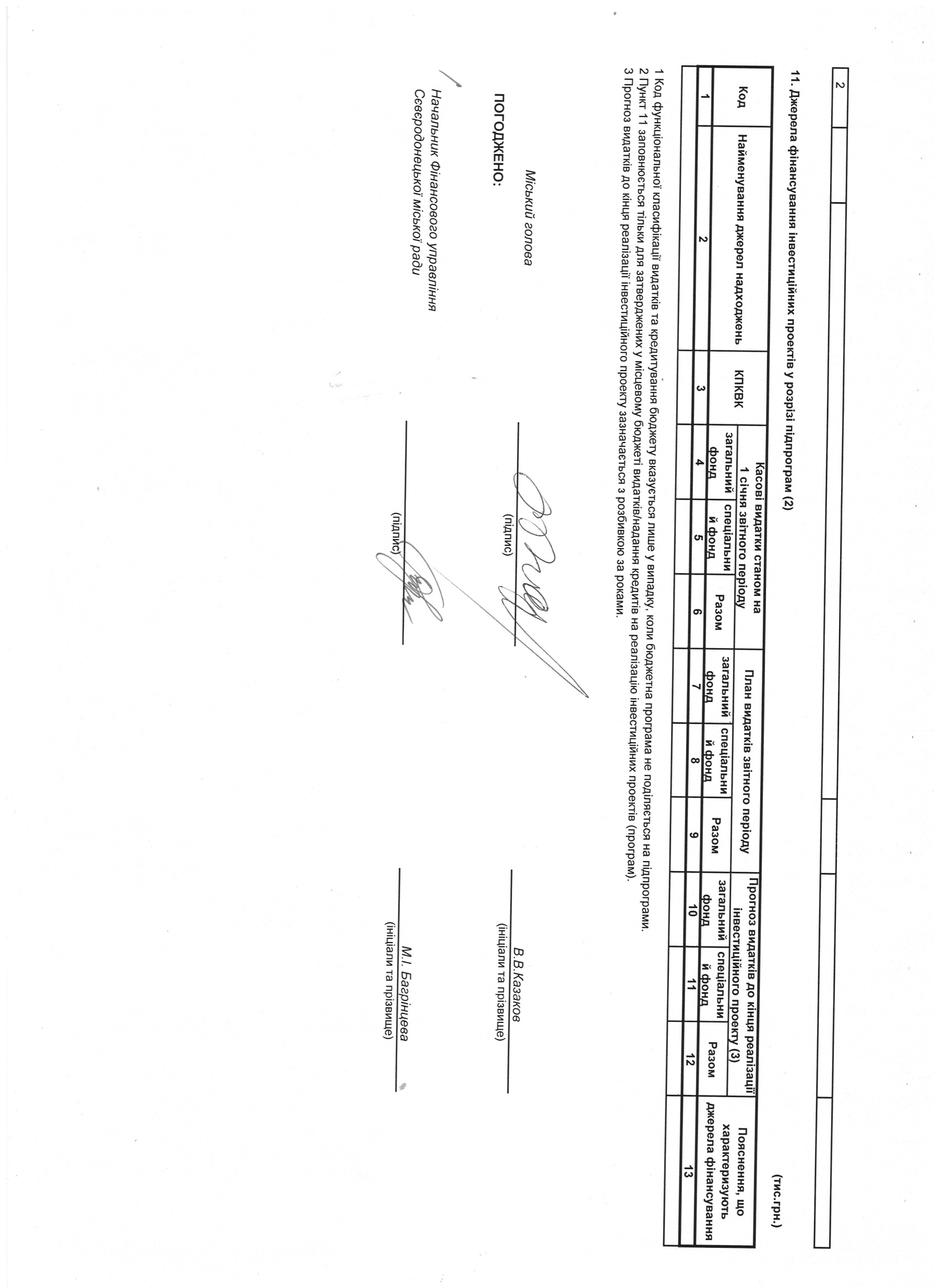 